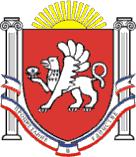 РЕСПУБЛИКА КРЫМ НИЖНЕГОРСКИЙ РАЙОНЕМЕЛЬЯНОВСКИЙ СЕЛЬСКИЙ СОВЕТ30- я сессия I созываРЕШЕНИЕ    23  марта   2017 года                          №9    с.ЕмельяновкаОб утверждении  Положения о предоставлении  депутатами Емельяновского сельского совета сведений  о своих доходах, расходах, об имуществе и обязательствах имущественного характера, а также сведений о доходах, расходах, обимуществе и обязательствах имущественного характера своих супруги (супруга) и несовершеннолетних детейНа основании Федерального закона от 25.12.2008 года № 273-ФЗ «О противодействии коррупции», в целях совершенствования системы противодействия коррупции в муниципальном образовании Емельяновское сельское поселение Нижнегорского района Республики Крым, обеспечения защиты прав и законных интересов граждан, общества, государства от угроз, связанных коррупцией,  обеспечения  эффективности  деятельности  органов  местного самоуправления, Емельяновский сельский совет РЕШИЛ:Утвердить Положение о предоставлении депутатами Емельяновского сельского совета Нижнегорского района Республики Крым сведений о своих доходах, расходах, об имуществе и обязательствах имущественного характера,также сведений о доходах, расходах, об имуществе и обязательствах имущественного характера своих супруги (супруга) и несовершеннолетних детей согласно Приложению 1.Образовать Комиссию Емельяновского сельского совета по контролю за достоверностью сведений о доходах, расходах, об имуществе и обязательствах имущественного характера, представляемых депутатами сельского совета (далее – Комиссия) и утвердить её состав согласно Приложению 2.Комиссии в своей деятельности руководствоваться вышеуказанным Положением.Контроль за исполнением настоящего решения возложить на постоянную комиссию по социальным вопросам и вопросам законности и порядка. Настоящее решение вступает в силу со дня принятия и обнародования его на информационном стенде Емельяновского  сельского совета.ПредседательЕмельяновского сельского совета – глава администрации Емельяновского сельского поселения                             Л.ЦапенкоПриложение 1к решению 30-й  сессииЕмельяновского сельского совета 1-го созыва от 23.03.2017 года № 9Положениео предоставлении депутатами Емельяновского сельского совета Нижнегорского района Республики Крым сведений о своих доходах, расходах, об имуществе и обязательствах имущественного характера, а также сведений о доходах, расходах, об имуществе и обязательствах  имущественного характера своих супруги (супруга) и несовершеннолетних детей(далее по тексту - Положение)Общие положенияНастоящее Положение определяет порядок представления депутатами Емельяновского сельского совета сведений о своих доходах, расходах, имуществе, обязательствах имущественного характера, а также сведений о доходах, расходах, имуществе, обязательствах имущественного характера своих супруги (супруга) и несовершеннолетних детей, порядок деятельности Комиссии по контролю за достоверностью сведений о доходах, расходах, об имуществе и обязательствах имущественного характера (далее – Комиссия), представляемых депутатами, порядок проверки представляемых депутатами сведений, размещения их на официальной интернет-странице Нижнегорского района Республики Крым в разделе Муниципальные образования Нижнегорского района «Емельяновское сельское поселение» на сайте nijno.rk.gov.ru.2. Порядок представления сведений о своих доходах, расходах, обимуществе и обязательствах имущественного характера, а также о доходах, расходах, об имуществе и обязательствах имущественного характера своих супруги (супруга) и несовершеннолетних детей2.1. Депутат Емельяновского сельского совета (далее - депутат) ежегодно не позднее 30 апреля года, следующего за отчетным финансовым годом, представляет в Комиссию сведения о своих доходах, расходах, об имуществе и обязательствах имущественного характера, а также о доходах, расходах, об имуществе и обязательствах имущественного характера своих супруги (супруга) и несовершеннолетних детей.2.2. Депутат представляет ежегодно:сведения о своих доходах, полученных за отчетный период (с 1 января по 31 декабря) от всех источников (включая заработную плату, денежное вознаграждение, пенсии, пособия, иные выплаты), а также сведения об имуществе, принадлежащем ему на праве собственности, и о своих обязательствах имущественного характера по состоянию на конец отчетного периода по форме справки, утверждённой Указом Президента Российской Федерации от 23.6.2014 года №460 «Об утверждении формы справки о доходах,расходах, об имуществе и обязательствах имущественного характера и внесении изменений в некоторые акты Президента Российской Федерации»;сведения о доходах супруги (супруга) и несовершеннолетних детей, полученных за отчетный период (с 1 января по 31 декабря) от всех источников (включая заработную плату, пенсии, пособия, иные выплаты), а также сведения об имуществе, принадлежащем им на праве собственности, и об их обязательствах имущественного характера по состоянию на конец отчетного периода по формам справки по форме справки, утверждённой Указом Президента Российской Федерации от 23.06.2014 года №460;сведения о своих расходах по каждой сделке, совершенной за отчетный период (с 1 января по 31 декабря) по приобретению земельного участка, другого объекта недвижимости, транспортного средства, ценных бумаг, акций (долей участия, паев в уставных (складочных) капиталах организаций), если сумма сделки превышает общий доход депутата и его супруги (супруга) за три последних года, предшествующих совершению сделки, и об источниках получения средств, за счет которых совершена сделка по форме справки по форме справки, утверждённой Указом Президента Российской Федерации от 23.06.2014 года №460;сведения о расходах своих супруги (супруга) и несовершеннолетних детей по каждой сделке, совершенной за отчетный период (с 1 января по 31 декабря) по приобретению земельного участка, другого объекта недвижимости, транспортного средства, ценных бумаг, акций (долей участия, паев в уставных (складочных) капиталах организаций), если сумма сделки превышает общий доход депутата и его супруги (супруга) за три последних года, предшествующих совершению сделки, и об источниках получения средств, за счет которых совершена сделка по форме справки по форме справки, утверждённой Указом Президента Российской Федерации от 23.06.2014 года №460.2.3.  Сведения  о  доходах,  расходах,  об  имуществе  и  обязательствахимущественного характера представляются в соответствии с регистрационными, правоустанавливающими и иными установленными законодательством документами.2.4. В случае если депутат обнаружил, что в представленных им сведенияхдоходах, расходах, об имуществе и обязательствах имущественного характера не отражены или не полностью отражены какие-либо сведения либо имеются ошибки, он вправе представить уточненные сведения в порядке, установленном настоящим Положением.2.5. Уточненные сведения, представленные депутатом после истечения срока, указанного в пункте 2.1 настоящего Положения, не считаются представленными с нарушением срока при условии, что они представлены до начала проведения проверки их достоверности в установленном порядке.2.6. О фактах непредставления депутатом сведений о доходах, расходах, об имуществе и обязательствах имущественного характера Комиссия в срок до 1 июня года, следующего за отчетным финансовым годом, информирует Емельяновский  сельский совет.2.7. Сведения о доходах, расходах, об имуществе и обязательствах имущественного характера, представляемые депутатом в соответствии снастоящим Положением, являются сведениями конфиденциального характера, если федеральным законом они не отнесены к сведениям, составляющим государственную тайну.2.8. Члены Комиссии, муниципальные служащие, иные должностные лица,должностные обязанности которых входит работа с представленными депутатом сведениями о доходах, расходах, об имуществе и обязательствах имущественного характера, виновные в их разглашении или использовании в целях, не предусмотренных законодательством, несут ответственность в соответствии с законодательством Российской Федерации.2.9. В случае непредставления или представления заведомо недостоверных или неполных сведений о доходах, расходах, об имуществе и обязательствах имущественного характера депутат несет ответственность в соответствии с законодательством Российской Федерации.3. Порядок образования КомиссииКомиссия образуется из депутатов Емельяновского  сельского совета на срок полномочий очередного созыва.4. Порядок принятия Комиссией решения о проведении проверки4.1. Комиссия может проводить проверки:достоверности и полноты сведений о доходах, расходах, об имуществе и обязательствах имущественного характера, представляемых депутатами;соблюдения депутатами ограничений и запретов, установленных федеральными законами, законами Республики Крым.4.2. Основанием для проведения проверки служат запросы, информация, представленная в письменной форме:правоохранительными и другими государственными органами;постоянно действующими руководящими органами политических партий и зарегистрированных в соответствии с законом иных общероссийских общественных объединений, не являющихся политическими партиями, а также республиканских отделений политических партий, межрегиональных и республиканских общественных объединений;Общественной палатой Российской Федерации, Общественной палатой Республики Крым, Общественным Советом муниципального образования Емельяновское  сельское поселение Нижнегорского  района Республики Крым;общероссийскими и республиканскими средствами массовой информации;Главой муниципального образования Емельяновское  сельское поселение Нижнегорского  района Республики Крым.4.3. Информация анонимного характера не может служить основанием для проведения проверки.4.4. При получении информации, которая может являться основанием для проведения проверки, Глава муниципального образования Емельяновское сельское поселение Нижнегорского района Республики Крым (далее – Глава МО) назначает заседание Комиссии. На данное заседание приглашается(приглашаются) депутат (депутаты), в отношении которого (которых) представлена указанная информация. Если данная информация представлена в отношении депутата - члена Комиссии, то такой депутат не участвует в принятии решения по итогам заседания.4.5. Депутат (депутаты), приглашенный (приглашенные) на заседание Комиссии, представляет пояснения по существу рассматриваемого вопроса в письменной форме.4.6. Члены Комиссии вправе задавать депутату (депутатам) вопросы по предмету рассмотрения.4.7. По итогам заседания Комиссия отдельно по каждому депутату принимает одно из следующих решений:о проведении соответствующей проверки при наличии основания, указанного в пункте 4.2 настоящего Положения;об отсутствии необходимости проведения проверки при отсутствии основания, указанного в пункте 4.2 настоящего Положения.4.8. О принятом Комиссией решения об отсутствии необходимости проведения проверки уведомляются субъекты, информация которых явилась основанием для созыва заседания Комиссии.5. Порядок проведения проверок Комиссией5.1. Проверка осуществляется Комиссией в срок, не превышающий 60 дней со дня принятия решения о ее проведении.5.2. Комиссия в ходе проведения проверки обеспечивает:изучение материалов, представленных депутатом, в отношении которого проводится проверка;получение от депутата, в отношении которого проводится проверка, пояснений по представленным им материалам;направление запросов в кредитные организации, налоговые органы, органы, осуществляющие государственную регистрацию прав на недвижимое имущество и сделок с ним, об имеющихся у них сведениях о доходах, расходах, об имуществе и обязательствах имущественного характера депутата, его супруги (супруга) и несовершеннолетних детей;направление в установленном порядке запросов в органы прокуратуры Российской Федерации, иные федеральные государственные органы, государственные органы Республики Крым, государственные органы иных субъектов Российской Федерации, территориальные органы федеральных органов государственной власти, органы местного самоуправления, на предприятия, в учреждения, организации и общественные объединения об имеющихся у них сведениях:а) о доходах, расходах, об имуществе и обязательствах имущественного характера, представленных депутатом, в отношении которого проводится проверка;б) о соблюдении депутатом, в отношении которого проводится проверка, установленных ограничений;получение информации у физических лиц с их согласия.передачу на хранение справок о доходах, об имуществе и обязательствахимущественного характера, представляемых депутатами сельского совета, а также материалов проверок работнику сельского совета, ответственному за хранение соответствующих справок муниципальных служащих совета.5.3. В запросе, предусмотренном подпунктом 4 пункта 5.2 настоящего Положения, указываются:фамилия, имя, отчество руководителя государственного органа или организации, в которые направляется запрос;нормативный правовой акт, на основании которого направляется запрос;фамилия, имя, отчество, дата и место рождения, место регистрации, жительства и (или) пребывания, должность и место работы (службы):а) депутата и членов его семьи, сведения о доходах, расходах, об имуществе и обязательствах имущественного характера которых проверяются;б) депутата, в отношении которого имеются сведения о несоблюдении им установленных ограничений;содержание и объем сведений, подлежащих проверке;срок представления запрашиваемых сведений;другие необходимые сведения.5.4. Глава МО обеспечивает:уведомление в письменной форме депутата о начале проверки в отношении его - в течение двух рабочих дней со дня принятия соответствующего решения;проведение одним из членов Комиссии по поручению Главы МО, в случае обращения депутата, беседы с ним, в ходе которой он должен быть проинформирован о том, какие сведения, представляемые им, и соблюдение каких установленных ограничений подлежат проверке - в течение семи рабочих дней со дня получения обращения депутата, а при наличии уважительной причины - в срок, согласованный с депутатом.5.5. Депутат, в отношении которого проводится проверка, вправе:давать пояснения в письменной форме в ходе проверки, по результатам проверки;представлять дополнительные материалы и давать по ним пояснения в письменной форме в ходе проверки;обращаться в Комиссию с подлежащим удовлетворению ходатайством о проведении с ним беседы по вопросам, указанным в подпункте 2 пункта 5.3 настоящего Положения;присутствовать на заседаниях Комиссии, представлять свои пояснения относительно предмета проверки.5.6. Письменные пояснения, указанные в пункте 5.5 настоящего Положения, приобщаются к материалам проверки.5.7. Результаты проверки рассматриваются на открытом заседании Комиссии, на котором могут присутствовать представители средств массовой информации. На данное заседание приглашается депутат, в отношении которого проводится проверка. Если проверка проводится в отношении депутата - члена Комиссии, то такой депутат не участвует в проведении проверки и не голосует при рассмотрении вопроса о ее результатах.5.8. По окончании проверки Комиссия обеспечивает ознакомление депутата с результатами проверки с соблюдением законодательства РоссийскойФедерации о государственной тайне.6. Порядок направления сведений о результатах проверки6.1. Глава МО информирует о результатах проверки Емельяновский сельский совет на ближайшем пленарном заседании.6.2. При установлении в ходе проверки обстоятельств, свидетельствующихналичии признаков преступления или административного правонарушения, материалы об этом по окончании проверки представляются в государственные органы в соответствии с их компетенцией.6.3. Информация о непредоставлении либо предоставлении депутатом заведомо недостоверных или неполных сведений о доходах, расходах, об имуществе и обязательствах имущественного характера, выявленных комиссией, может публиковаться в районной газете «Нижнегорье», и размещаться на официальной интернет-странице Нижнегорского района Республики Крым в разделе Муниципальные образования Нижнегорского района «Емельяновское сельское поселение» на сайте nijno.rk.gov.ru (далее – официальный сайт).Организация работы Комиссии7.1. Заседания Комиссии проводятся по мере необходимости. Заседание Комиссии проводит председатель Комиссии, а в случае отсутствия председателя Комиссии, по его поручению, - заместитель председателя Комиссии. На заседании Комиссии ведется протокол, который подписывается председательствующим на заседании.7.2. Заседание Комиссии правомочно, если на нем присутствует более 2/3 от общего числа членов Комиссии.7.3. Члены Комиссии обязаны присутствовать на ее заседаниях. О невозможности присутствовать на заседании Комиссии по уважительной причине член Комиссии заблаговременно информирует председателя Комиссии.7.4. Решение Комиссии принимается большинством голосов от общего числа членов Комиссии. Член Комиссии не участвует в голосовании по вопросу, касающемуся его лично. При равенстве голосов решающим является голос председателя Комиссии.Обеспечение деятельности КомиссииОрганизационное,	документационное,	информационное	и	иноеобеспечение деятельности Комиссии осуществляют работники Емельяновского сельского совета.Порядок размещения на официальном сайте представляемых депутатами сведений о доходах, расходах, об имуществе и обязательствах имущественного характера, сведений об источниках получения средств и порядок представления этих сведений средствам массовой информации дляопубликования в связи с их запросами9.1. Сведения о доходах, расходах, об имуществе и обязательствах имущественного характера, сведения об источниках получения средств, за счет которых совершена сделка по приобретению земельного участка, другого объекта недвижимости, транспортного средства, ценных бумаг, акций (долей участия, паев в уставных (складочных) капиталах организаций), если сумма сделки превышает общий доход депутата и его супруги (супруга) за три последних года, предшествующих совершению сделки, представляемые депутатами в Комиссию, размещаются на официальном сайте в срок до 1 июня года, следующего за отчетным финансовым годом, а в случае отсутствия этих сведений на официальном сайте - предоставляются районным средствам массовой информации для опубликования в связи с их запросами по форме согласно приложению к настоящему Положению.9.2. На официальном сайте размещаются и средствам массовой информации предоставляются для опубликования следующие сведения о доходах, расходах, об имуществе и обязательствах имущественного характера:перечень объектов недвижимого имущества, принадлежащих депутату, его супруге (супругу) и несовершеннолетним детям на праве собственности или находящихся в их пользовании, с указанием вида, площади и страны расположения каждого из них;перечень транспортных средств с указанием вида и марки, принадлежащих на праве собственности депутату, его супруге (супругу) и несовершеннолетним детям;декларированный годовой доход депутата, его супруги (супруга) и несовершеннолетних детей;сведения о расходах депутата, а также о расходах его супруги (супруга)несовершеннолетних детей по каждой сделке по приобретению земельного участка, другого объекта недвижимости, транспортного средства, ценных бумаг, акций (долей участия, паев в уставных (складочных) капиталах организаций), если сумма сделки превышает общий доход депутата и его супруги (супруга) за три последних года, предшествующих совершению сделки;сведения об источниках получения средств, за счет которых совершена сделка по приобретению земельного участка, другого объекта недвижимости, транспортного средства, ценных бумаг, акций (долей участия, паев в уставных (складочных) капиталах организаций), если сумма сделки превышает общий доход депутата и его супруги (супруга) за три последних года, предшествующих совершению сделки.9.3. В размещаемых на официальном сайте и предоставляемых средствам массовой информации для опубликования сведениях о доходах, расходах, об имуществе и обязательствах имущественного характера запрещается указывать:иные, кроме указанных в пункте 9.2 настоящего Положения, сведения о доходах, расходах депутата, его супруги (супруга) и несовершеннолетних детей, об имуществе, принадлежащем на праве собственности названным лицам, и об их обязательствах имущественного характера;персональные данные супруги (супруга), детей и иных членов семьи депутата;данные, позволяющие определить место жительства, почтовый адрес, телефон и иные индивидуальные средства коммуникации депутата, его супруги (супруга), детей и иных членов семьи;данные, позволяющие определить место нахождения объектов недвижимого имущества, принадлежащих депутату, его супруге (супругу), детям и иным членам семьи на праве собственности или находящихся в их пользовании;информацию, отнесенную к государственной тайне.9.4. Запросы о представлении сведений, указанных в пункте 9.1 настоящего Положения, направляются средствами массовой информации в Комиссию.9.5. Комиссия при поступлении запроса от средства массовой информации:в 3-дневный срок со дня поступления запроса от средства массовой информации сообщает о нем депутату, в отношении которого поступил запрос;в 7-дневный срок со дня поступления запроса от средства массовой информации обеспечивает предоставление ему сведений, в том случае, если запрашиваемые сведения отсутствуют на официальном сайте.Приложениек п. 9.2 ПоложенияФОРМАсведений о доходах, об имуществе и обязательствах имущественного характера  депутата Емельяновского сельского совета Нижнегорского района Республики Крым, и членов их семей, подлежащих размещению на официальном сайте муниципального образования Емельяновское сельское поселение Нижнегорского района Республики Крым, и предоставления этих сведений для опубликованияПриложение 1к решению 30-й сессииЕмельяновского сельского совета 1-го созыва от 23.03.2017 года № 9СОСТАВ КОМИССИИЕмельяновского сельского совета по контролю за достоверностьюсведений о доходах, расходах, об имуществе и обязательствахимущественного характера, представляемых депутатами сельского советаПредседатель Комиссии:Цапенко Людмила ВладимировнаЗаместитель председателя Комиссии:Николин Владимир ВладимировичЧлены комиссии:Полушина Ирина ИосифовнаНиколин Александр ВладимировичДекларироваПеречень объектов недвижимого имущества иПеречень объектов недвижимого имущества иПеречень объектов недвижимого имущества иПеречень объектов недвижимого имущества иПеречень объектовПеречень объектовПеречень объектовнныйтранспортных средств, принадлежащих на праветранспортных средств, принадлежащих на праветранспортных средств, принадлежащих на праветранспортных средств, принадлежащих на правенедвижимого имущества,недвижимого имущества,недвижимого имущества,Фамилия,годовойсобственностисобственностинаходящихся в пользованиинаходящихся в пользованиинаходящихся в пользованииимя,доход№отчество(включая№депутатадоходы поСтранп/депутатадоходы поВидВидСтранп/(для членовосновномуВидСтранаВидПлощаап(для членовосновномуобъектовПлощадьСтранаТранспортныобъектовПлощаапсемьи –месту работыобъектовПлощадьрасположенТранспортныобъектовдьраспосемьи –месту работынедвижимост(кв.м.)расположене средстванедвижимосдьраспосемейноеи от иныхнедвижимост(кв.м.)ияе средстванедвижимос(кв.м.)ложенсемейноеи от иныхиияти(кв.м.)ложенположение)источников)итиияположение)источников)ияза _____ год(руб.)